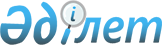 О внесении изменений и дополнения в постановление Правления Национального Банка Республики Казахстан от 15 ноября 1999 года N 388 "Об утверждении Правил Применения Государственного классификатора Республики Казахстан - единого классификатора назначения платежей"
					
			Утративший силу
			
			
		
					Постановление Правления Национального Банка Республики Казахстан от 13 мая 2005 года N 58. Зарегистрировано в Министерстве юстиции Республики Казахстан 24 июня 2005 года N 3689. Утратило силу постановлением Правления Национального Банка Республики Казахстан от 31 августа 2016 года № 203

      Сноска. Утратило силу постановлением Правления Национального Банка РК от 31.08.2016 № 203 (вводится в действие с 01.01.2017).      В целях совершенствования систематизации сведений по проводимым платежам, Правление Национального Банка Республики Казахстан  ПОСТАНОВЛЯЕТ : 

     1 .  В  постановление  Правления Национального Банка Республики Казахстан от 15 ноября 1999 года N 388 "Об утверждении Правил применения Государственного классификатора Республики Казахстан - единого классификатора назначения платежей (зарегистрированное в 

Реестре государственной регистрации нормативных правовых актов Республики Казахстан под N 1011, опубликованное 20-31 декабря 1999 года в печатных изданиях Национального Банка Республики Казахстан "Қазақстан Ұлттық Банкінің Хабаршысы" и "Вестник Национального Банка 

Казахстана") с изменениями и дополнениями, утвержденными постановлениями Правления Национального Банка Республики Казахстан от 16 мая 2000 года  N 195  (зарегистрированное в Реестре государственной регистрации нормативных правовых актов Республики Казахстан под N 1149), от 30 октября 2000 года  N 405  (зарегистрированное в Реестре государственной регистрации нормативных правовых актов Республики Казахстан под  N 1319), от 16 февраля 2002 года  N 49  (зарегистрированное в Реестре государственной регистрации нормативных правовых актов Республики Казахстан под N 1809), от 21 апреля 2003 года  N 125  (зарегистрированное в Реестре государственной регистрации нормативных правовых актов Республики Казахстан под N 2332), от 12 февраля 2004 года  N 18  (зарегистрированное в Реестре государственной регистрации нормативных правовых актов Республики Казахстан под N 2757) внести следующие изменения и дополнение: 

     в Правилах применения Государственного классификатора Республики Казахстан - единого классификатора назначения платежей, утвержденных указанным постановлением: 

     в пункте 18-2: 

     в абзаце первом: 

     после слов "банками второго уровня" дополнить словами "и Акционерным обществом "Банк Развития Казахстана" (далее - банки)"; 

     слово "открытым" исключить; 

     в абзаце третьем слова "второго уровня" и "открытое" исключить; 

     Приложение N 2 изложить в следующей редакции: "Приложение 2              

к Правилам применения      

Государственного           

классификатора Республики  

Казахстан - единого        

классификатора назначения  

платежей                    Детализированная таблица кодов назначения платежей      Примечание      Первое наименование, соответствующее каждому коду назначения платежа (далее - код), является основным.      Операции с производными финансовыми инструментами кодируются в зависимости от вида базового актива, с которым осуществляется финансовая сделка, с проставлением кода соответствующего раздела. Раздел 0 - "Пенсионные платежи и пособия"      В данный раздел включены коды по солидарной, накопительной и социального страхования системам. Выплаты пенсий и пособий, возврат сумм пенсий и пособий, перечисление обязательных, добровольных и добровольных профессиональных пенсионных взносов, переводы платежей между накопительными пенсионными фондами, платежи по социальному страхованию. 

     Погашение кредиторской задолженности Акционерного общества "Накопительный пенсионный фонд "ГНПФ" по пенсионным накоплениям - повторное перечисление вкладчикам Акционерного общества "Накопительный пенсионный фонд "ГНПФ" выплат и переводов пенсионных накоплений после выяснения причин возврата ранее перечисленных сумм в Акционерное общество "Накопительный пенсионный фонд "ГНПФ". Данный код использует только Акционерное общество "Накопительный пенсионный фонд "ГНПФ". Раздел 1 - "Специфические переводы"      Безвозмездные переводы на лечение и образование - безвозмездные переводы для их дальнейшего использования бенефициаром на образование и лечение, когда сам бенефициар не является производителем медицинских и образовательных услуг (предусмотренных в разделе "Услуги"). 

     Финансирование филиалов и представительств и возврат средств филиалами и представительствами - переводы исключительно между головной организацией и ее подразделениями, не являющимися юридическими лицами. 

     Код "Транзитные переводы по корреспондентским счетам банков" проставляется банком-посредником. При получении транзитного платежа банк бенефициара проставляет коды единого классификатора назначения платежей, соответствующие сделкам, для дальнейшего представления сведений по платежам. Необходимые реквизиты данного платежа банком бенефициара проставляются на основании договора между клиентами, в соответствии с которым производится оплата за реализованные товары или оказанные услуги. 

     Операция по аккредитиву - перечисление банком-эмитентом суммы денег (покрытия) в обеспечение обязательств по аккредитиву со счета клиента-приказодателя на счет данного банка (за исключением перечисления суммы вознаграждения за исполнение аккредитива), возврат денег при отзыве аккредитива. При осуществлении операций по аккредитивам перечисление денег банком-эмитентом на счет бенефициара кодируется в зависимости от назначения платежа, в том числе: 

     1) Оплата по аккредитиву банком-эмитентом деньгами на сумму аккредитива, предоставленными в его распоряжении на срок действия аккредитива с условием возможного использования этих денег для выплат по аккредитиву (при покрытых аккредитивах); 

     2) Оплата по аккредитиву в пользу резидента или нерезидента с текущего счета клиента (при непокрытых аккредитивах); 

     3) Оплата по аккредитиву из собственных средств банка со счета "Дебиторы по документарным операциям" (в случае отсутствия денег на счете клиента к моменту оплаты при непокрытых аккредитивах); 

     4) Зачисление денег банком-нерезидентом на корреспондентский счет банка-резидента.      Операция по гарантии - перечисление банком-эмитентом суммы денег (покрытия) в обеспечение обязательств по гарантии со счета клиента-приказодателя на счет данного банка (за исключением перечисления суммы вознаграждения по гарантии), возврат денег при аннулировании гарантии. При наступлении гарантийного случая перечисление банком-гарантом денег клиенту кодируется в зависимости от назначения платежа. Раздел 2 - "Операции с иностранной валютой и драгоценными металлами"      Покупка - покупка иностранной валюты за тенге и драгоценных металлов, включая предоплату. 

     Прочие платежи включают также операции, связанные с размещением, погашением и начислением вознаграждения по металлическим счетам в аффинированных драгоценных металлах. Раздел 3 - "Вклады (депозиты)"      Раздел не включает платежи иным лицам за товары, услуги и другие. 

     Вклады (депозиты) до востребования включают деньги на банковских счетах банков и их клиентов (в том числе карт-счетах), за исключением денег, размещенных на условных и срочных вкладах. Раздел 4 - "Займы"      Погашение займа также может включать иные сопутствующие платежи по займу (в том числе комиссионные вознаграждения обслуживающему банку), в случае, когда они не оформляются отдельным платежным документом. 

     Прочие займы - бессрочные займы и другие не предусмотренные виды займов. Разделы 5,6 - "Ценные бумаги"      Продажа ценных бумаг нерезиденту кодируется участником сделки-резидентом как покупка этих ценных бумаг нерезидентом. 

     К "прочим негосударственным ценным бумагам" относятся ценные бумаги, признанные таковыми в соответствии с законодательством Республики Казахстан, за исключением акций. Раздел 7 - "Товары и нематериальные активы"      В данный раздел не включаются драгоценные металлы, отнесенные к разделу "Иностранная 

валюта и драгоценные металлы". 

     Платежи за товары включают в себя также предоплату (авансовые платежи). 

     Покупка непроизведенных нефинансовых активов включает: 

     1) материальные активы, которые используются для производства товаров и услуг, однако сами не являются результатом производства; 

     2) нематериальные активы, приобретенные в собственность (патенты, программное обеспечение, гудвилл и так далее). Приобретение права пользования нематериальными активами отражается по коду "Роялти и лицензионные платежи". 

     Ремонт товаров включает стоимость ремонта (капитального или текущего) любых товаров, 

за исключением ремонта зданий и сооружений (включаемого в строительные услуги) и ремонта компьютеров (включаемого в компьютерные и информационные услуги). Раздел 8 - "Услуги"      В данном разделе отдельные виды услуг изложены с учетом Государственного 

классификатора Республики Казахстан ГК РК 04-99 "Классификатор продукции по видам 

экономической деятельности (КПВЭД)". 

     Платежи за предоставленные услуги включают в себя также предоплату (авансовые платежи). 

     Транспортные услуги включают перевозки всеми видами транспорта: воздушный транспорт, железнодорожный транспорт и другие виды транспорта (морской, автомобильный, трубопроводный и так далее). К транспортным услугам относятся грузовые перевозки, пассажирские перевозки, а также прочие (сопутствующие и вспомогательные) транспортные услуги. Прочие транспортные услуги (для всех видов транспорта) - портовые сборы, погрузочно-разгрузочные работы, хранение и складирование, навигационные услуги, вспомогательное обслуживание транспортных средств, услуги автомобильных стоянок и так далее, а также комиссионные сборы и плата за агентские услуги, связанные с грузовыми и пассажирскими перевозками. При отсутствии возможности выделить прочие транспортные услуги по видам транспорта применяется код 819. 

     Строительные услуги - сооружение строительных объектов и монтаж оборудования, а 

также ремонт зданий и сооружений. Стоимость товаров, приобретаемых и используемых при 

сооружении объектов, учитывается по коду "Строительные услуги". 

     Страховые услуги - все виды страхования, осуществляемые страховыми организациями, а также услуги по перестрахованию. 

     Услуги связи (телекоммуникационные) включают передачу звука, изображения по телефону, радио, телевидению и так далее, тогда как услуги по производству и распространению радио- и телепрограмм отражаются по коду 869. 

     Коммунальные услуги - платежи за коммунальные услуги физических лиц, в том числе потребителей, занимающихся индивидуальным предпринимательством по месту жительства. При оплате коммунальных услуг физические лица, в том числе потребители, занимающиеся 

индивидуальным предпринимательством по месту жительства, код в квитанции на оплату 

коммунальных услуг не проставляют. При оплате юридическими лицами за приобретенные 

электрическую энергию, газ и воду проставляется код "Платежи за товары". Раздел 9 - "Платежи в бюджет и выплаты из бюджета"      Данный раздел включает в себя коды по платежам в государственный бюджет и возврату платежей из государственного бюджета (кроме пенсий и пособий). 

     Код 911 проставляется при перечислении начисленных (исчисленных) и иных обязательств в бюджет (за исключением пени и штрафов), предусмотренных  Бюджетным  кодексом Республики Казахстан и  Кодексом   Республики Казахстан "О налогах и других обязательных 

платежах в бюджет". Исключением являются суммы к уплате: при применении специальных 

налоговых режимов; по обязательствам в бюджет по результатам налоговых проверок; при 

изменении (продлении) сроков уплаты налогов. 

     Код 912 проставляется при уплате начисленных сумм пени по обязательствам в бюджет за нарушение сроков уплаты налогов, других обязательных и иных платежей в бюджет. Исключением являются суммы пени: предъявленные к налогоплательщикам, применяющим специальные налоговые режимы; начисленные по результатам налоговых проверок; начисленные до продления сроков уплаты налогов. 

     Код 913 проставляется при уплате сумм штрафов, налагаемых за административные правонарушения, исчисленных в соответствии с  Кодексом  Республики Казахстан "Об 

административных правонарушениях". Исключением являются суммы штрафов: предъявленные к 

налогоплательщикам, применяющим специальные налоговые режимы; налагаемые по результатам налоговых проверок; наложенные до продления сроков уплаты налогов. 

     Код 914 проставляется при перечислении сумм налогов, других обязательных и иных платежей в бюджет (за исключением пени и штрафов), предъявленных к уплате на основании уведомления о начисленных суммах по результатам налоговых проверок. Исключением являются начисленные суммы налогов (платежей), предъявленные к налогоплательщикам, применяющим специальные налоговые режимы. 

     Код 915 проставляется при уплате сумм пени, начисленных по результатам налоговых проверок. Исключением являются суммы пени: предъявленные к налогоплательщикам, применяющим специальные налоговые режимы; по обязательствам в бюджет; начисленные до продления сроков уплаты налогов. 

     Код 916 проставляется при уплате сумм штрафов, налагаемых по результатам налоговых 

проверок. Исключением являются суммы штрафов: предъявленные к налогоплательщикам, применяющим специальные налоговые режимы; налагаемые за нарушение законодательства Республики Казахстан (кроме налагаемых по результатам налоговых проверок); наложенные до продления сроков уплаты налогов. 

     Код 917 проставляется при уплате в бюджет сумм налогов с измененным (продленным) 

сроком уплаты в соответствии с утвержденным графиком. Исключением являются суммы налогов с измененным (продленным) сроком уплаты налогов налогоплательщиков, применяющих специальные налоговые режимы. 

     Код 918 проставляется при уплате сумм пени, начисленных до продления сроков уплаты налогов. Исключением являются суммы пени: предъявленные к налогоплательщикам, применяющим специальные налоговые режимы; начисленные за нарушение сроков уплаты налогов; начисленные по результатам налоговых проверок. 

     Код 919 проставляется при уплате сумм штрафов, наложенных до продления сроков уплаты налогов. Исключением являются суммы штрафов: предъявленные к налогоплательщикам, применяющим специальные налоговые режимы; налагаемые за административные правонарушения в области налогообложения, исчисленные в соответствии с  Кодексом  Республики Казахстан "Об административных правонарушениях"; налагаемые по результатам налоговых проверок. 

     Код 921 проставляется при перечислении начисленных (исчисленных) и иных обязательств в бюджет (за исключением пени и штрафов), предусмотренные  Бюджетным  кодексом Республики Казахстан и  Кодексом  Республики Казахстан "О налогах и других обязательных платежах в бюджет". Исключением являются суммы к уплате: при применении общеустановленного режима и других видов специальных налоговых режимов; по обязательствам в бюджет по результатам налоговых проверок; при изменении (продлении) сроков уплаты налогов. 

     Код 922 проставляется при уплате начисленных сумм пени по обязательствам в бюджет за нарушение сроков уплаты налогов, других обязательных и иных платежей в бюджет субъектами малого бизнеса, осуществляющими деятельность на основе патента. Исключением являются суммы пени: предъявленные к налогоплательщикам, применяющим общеустановленный режим и другие виды специальных налоговых режимов; начисленные по результатам налоговых проверок; 

начисленные до продления сроков уплаты налогов. 

     Код 923 проставляется при уплате налогоплательщиком, применяющим специальный налоговый режим для субъектов малого бизнеса на основе патента, сумм штрафов, налагаемых за административные правонарушения, исчисленных в соответствии с  Кодексом  Республики Казахстан "Об административных правонарушениях". Исключением являются суммы штрафов: предъявленные к налогоплательщикам, применяющим общеустановленный режим и другие виды специальных налоговых режимов; налагаемые по результатам налоговых проверок; наложенные до продления сроков уплаты налогов. 

     Код 924 проставляется при перечислении сумм налогов, других обязательных и иных платежей в бюджет (за исключением пени и штрафов), предъявленных к уплате налогоплательщику, применяющему специальный налоговый режим для субъектов малого бизнеса на основе патента. Основанием для уплаты является уведомление о начисленных суммах по результатам налоговых проверок. Исключением являются начисленные суммы налогов (платежей), предъявленные к налогоплательщикам, применяющим общеустановленный режим и другие специальные налоговые режимы. 

     Код 925 проставляется при уплате налогоплательщиком, применяющим специальный 

налоговый режим для субъектов малого бизнеса на основе патента, сумм пени, начисленных по результатам налоговых проверок. Исключением являются суммы пени: предъявленные к налогоплательщикам, применяющим общеустановленный режим и другие виды специальных налоговых режимов; начисленные за нарушение сроков уплаты налогов (кроме начисленных по результатам налоговых проверок); начисленные до продления сроков уплаты налогов. 

     Код 926 проставляется при уплате налогоплательщиком, применяющим специальный налоговый режим для субъектов малого бизнеса на основе патента, сумм штрафов, налагаемых по результатам налоговых проверок. Исключением являются суммы штрафов: предъявленные к налогоплательщикам, применяющим общеустановленный режим и другие виды специальных налоговых режимов; налагаемые за административные правонарушения (кроме налагаемых по результатам налоговых проверок); наложенные до продления сроков уплаты налогов. 

     Код 927 проставляется при уплате в бюджет сумм налогов с измененным (продленным) сроком уплаты в соответствии с утвержденным графиком налогоплательщиком, применяющим специальный налоговый режим для субъектов малого бизнеса на основе патента. Исключением являются суммы налогов с измененным (продленным) сроком уплаты налогов налогоплательщиков, применяющих общеустановленный режим и другие виды специальных налоговых режимов. 

     Код 928 проставляется при уплате налогоплательщиком, применяющим специальный налоговый режим для субъектов малого бизнеса на основе патента, сумм пени, начисленных до продления сроков уплаты налогов. Исключением являются суммы пени: предъявленные к налогоплательщикам, применяющим общеустановленный режим и другие виды специальных налоговых режимов; начисленные за нарушение сроков уплаты налогов; начисленные по результатам налоговых проверок. 

     Код 929 проставляется при уплате налогоплательщиком, применяющим специальный налоговый режим для субъектов малого бизнеса на основе патента, сумм штрафов, наложенных до продления сроков уплаты налогов. Исключением являются суммы штрафов: предъявленные к налогоплательщикам, применяющим общеустановленный режим и другие виды специальных налоговых режимов; налагаемые за административные правонарушения в области налогообложения, исчисленные в соответствии с  Кодексом  Республики Казахстан "Об 

административных правонарушениях"; налагаемые по результатам налоговых проверок. 

     Код 931 проставляется при перечислении начисленных (исчисленных) и иных обязательств в бюджет (за исключением пени и штрафов), предусмотренные  Бюджетным  кодексом Республики Казахстан и  Кодексом  Республики Казахстан "О налогах и других обязательных платежах в 

бюджет". Исключением являются суммы к уплате: при применении общеустановленного режима и 

других видов специальных налоговых режимов; начисленные в бюджет по результатам налоговых проверок; при изменении (продлении) сроков уплаты налогов. 

     Код 932 проставляется при уплате начисленных сумм пени по обязательствам в бюджет за 

нарушение сроков уплаты налогов, других обязательных и иных платежей в бюджет субъектами малого бизнеса, осуществляющими деятельность на основе упрощенной декларации. Исключением являются суммы пени: предъявленные к налогоплательщикам, применяющим общеустановленный режим и другие виды специальных налоговых режимов; начисленные по актам налоговых проверок; начисленные до продления сроков уплаты налогов. 

     Код 933 проставляется при уплате налогоплательщиком, применяющим специальный налоговый режим для субъектов малого бизнеса на основе упрощенной декларации, сумм штрафов, налагаемых за административные правонарушения, исчисленных в соответствии с  Кодексом  Республики Казахстан "Об административных правонарушениях". Исключением являются суммы штрафов: предъявленные к налогоплательщикам, применяющим общеустановленный режим и другие виды специальных налоговых режимов; налагаемые по результатам налоговых проверок; наложенные до продления сроков уплаты налогов. 

     Код 934 проставляется при перечислении сумм налогов, других обязательных и иных платежей в бюджет (за исключением пени и штрафов), предъявленных к уплате налогоплательщику, применяющему специальный режим для субъектов малого бизнеса на основе упрощенной декларации. Основанием для уплаты является уведомление о начисленных суммах по результатам налоговых проверок. Исключением являются начисленные суммы налогов (платежей), предъявленные к налогоплательщикам, применяющим общеустановленный режим и другие виды специальных налоговых режимов. 

     Код 935 проставляется при уплате налогоплательщиком, применяющим специальный режим для субъектов малого бизнеса на основе упрощенной декларации, сумм пени, начисленных по результатам налоговых проверок. Исключением являются суммы пени: предъявленные к налогоплательщикам, применяющим общеустановленный режим и другие виды специальных налоговых режимов; начисленные за нарушение сроков уплаты налогов (кроме начисленных по результатам налоговых проверок); начисленные до продления сроков уплаты налогов. 

     Код 936 проставляется при уплате налогоплательщиком, применяющим специальный режим для субъектов малого бизнеса на основе упрощенной декларации, сумм штрафов, налагаемых по результатам налоговых проверок. Исключением являются суммы штрафов: предъявленные к налогоплательщикам, применяющим общеустановленный режим и другие виды специальных налоговых режимов; налагаемые за административные правонарушения (кроме налагаемых по результатам налоговых проверок); наложенные до продления сроков уплаты налогов. 

     Код 937 проставляется при уплате в бюджет сумм налогов с измененным (продленным) сроком уплаты в соответствии с утвержденным графиком налогоплательщиком, применяющим специальный режим для субъектов малого бизнеса на основе упрощенной декларации. Исключением являются суммы налогов с измененным (продленным) сроком уплаты налогов налогоплательщиков, применяющих общеустановленный режим и другие виды специальных налоговых режимов. 

     Код 938 проставляется при уплате налогоплательщиком, применяющим специальный режим для субъектов малого бизнеса на основе упрощенной декларации, сумм пени, начисленных до продления сроков уплаты налогов. Исключением являются суммы пени: предъявленные к налогоплательщикам, применяющим общеустановленный режим и другие виды специальных налоговых режимов; начисленные за нарушение сроков уплаты налогов; начисленные по результатам налоговых проверок. 

     Код 939 проставляется при уплате налогоплательщиками, применяющими специальный режим для субъектов малого бизнеса на основе упрощенной декларации, сумм штрафов, наложенных до продления сроков уплаты налогов. Исключением являются суммы штрафов: предъявленные к налогоплательщикам, применяющим общеустановленный режим и другие виды специальных налоговых режимов; налагаемые за административные правонарушения в области налогообложения, исчисленные в соответствии с  Кодексом  Республики Казахстан "Об 

административных правонарушениях"; налагаемые по результатам налоговых проверок. 

     Код 941 проставляется при перечислении начисленных (исчисленных) и иных обязательств в бюджет (за исключением пени и штрафов), предусмотренные  Бюджетным  кодексом Республики Казахстан и  Кодексом  Республики Казахстан "О налогах и других обязательных платежах в бюджет". Исключением являются суммы к уплате: при применении общеустановленного режима и других видов специальных налоговых режимов; начисленные в бюджет по результатам налоговых проверок; при изменении (продлении) сроков уплаты налогов. 

     Код 942 проставляется при уплате начисленных сумм пени за нарушение сроков уплаты налогов, других обязательных и иных платежей в бюджет налогоплательщиком, применяющим специальный налоговый режим для крестьянских (фермерских) хозяйств. Исключением являются суммы пени: предъявленные к налогоплательщикам, применяющим общеустановленный режим и другие виды специальных налоговых режимов; начисленные по результатам налоговых проверок; начисленные до продления сроков уплаты налогов. 

     Код 943 проставляется при уплате налогоплательщиком, применяющим специальный налоговый режим для крестьянских (фермерских) хозяйств, сумм штрафов, налагаемых за административные правонарушения, исчисленных в соответствии с  Кодексом  Республики Казахстан "Об административных правонарушениях". Исключением являются суммы штрафов: предъявленные к налогоплательщикам, применяющим общеустановленный режим и другие виды специальных налоговых режимов; налагаемые по результатам налоговых проверок; наложенные до продления сроков уплаты налогов. 

     Код 944 проставляется при перечислении сумм налогов, других обязательных и иных платежей в бюджет (за исключением пени и штрафов), предъявленных к уплате налогоплательщику, применяющему специальный режим для крестьянских (фермерских) хозяйств. Основанием для уплаты является уведомление о начисленных суммах по результатам налоговых проверок. Исключением являются суммы налогов (платежей), предъявленные к налогоплательщикам, применяющим общеустановленный режим и другие виды специальных налоговых режимов. 

     Код 945 проставляется при уплате налогоплательщиком, применяющим специальный режим для крестьянских (фермерских) хозяйств, сумм пени, начисленных по результатам налоговых 

проверок. Исключением являются суммы пени: предъявленные к налогоплательщикам, применяющим общеустановленный режим и другие виды специальных налоговых режимов; начисленные за нарушение сроков уплаты налогов (кроме начисленных по результатам налоговых проверок); начисленные до продления сроков уплаты налогов. 

     Код 946 проставляется при уплате налогоплательщиком, применяющим специальный режим для крестьянских (фермерских) хозяйств, сумм штрафов, налагаемых по результатам налоговых проверок. Исключением являются суммы штрафов: предъявленные к налогоплательщикам, 

применяющим общеустановленный режим и другие виды специальных налоговых режимов; налагаемые за административные правонарушения (кроме налагаемых по результатам налоговых проверок); наложенные до продления сроков уплаты налогов. 

     Код 947 проставляется при уплате в бюджет сумм налогов с измененным (продленным) сроком уплаты в соответствии с утвержденным графиком налогоплательщиком, применяющим специальный режим для крестьянских (фермерских) хозяйств. Исключением являются суммы налогов с измененным (продленным) сроком уплаты налогов налогоплательщиков, применяющих общеустановленный режим и другие виды специальных налоговых режимов. 

     Код 948 проставляется при уплате налогоплательщиком, применяющим специальный режим для крестьянских (фермерских) хозяйств, сумм пени, начисленных до продления сроков уплаты налогов. Исключением являются суммы пени: предъявленные к налогоплательщикам, применяющим общеустановленный режим и другие виды специальных налоговых режимов; начисленные за нарушение сроков уплаты налогов; начисленные по результатам налоговых проверок. 

     Код 949 проставляется при уплате налогоплательщиками, применяющими специальный режим для крестьянских (фермерских) хозяйств, сумм штрафов, наложенных до продления сроков уплаты налогов. Исключением являются суммы штрафов: предъявленные к налогоплательщикам, применяющим общеустановленный режим и другие виды специальных налоговых режимов; налагаемые за административные правонарушения в области налогообложения, исчисленные в соответствии с  Кодексом  Республики Казахстан "Об административных правонарушениях"; налагаемые по результатам налоговых проверок. 

     Код 951 проставляется при перечислении начисленных (исчисленных) и иных обязательств 

в бюджет (за исключением пени и штрафов), предусмотренные  Бюджетным  кодексом Республики Казахстан и  Кодексом  Республики Казахстан "О налогах и других обязательных платежах в 

бюджет". Исключением являются суммы к уплате: при применении общеустановленного режима и 

других видов специальных налоговых режимов; начисленные в бюджет по результатам налоговых проверок; при изменении (продлении) сроков уплаты налогов. 

     Код 952 проставляется при уплате начисленных сумм пени за нарушение сроков уплаты налогов, других обязательных и иных платежей в бюджет налогоплательщиков, применяющих специальный налоговый режим для юридических лиц-производителей сельскохозяйственной продукции. Исключением являются суммы пени: предъявленные к налогоплательщикам, применяющим общеустановленный режим и другие виды специальных налоговых режимов; начисленные по результатам налоговых проверок; начисленные до продления сроков уплаты налогов. 

     Код 953 проставляется при уплате налогоплательщиком, применяющим специальный налоговый режим для юридических лиц-производителей сельскохозяйственной продукции, сумм штрафов, налагаемых за административные правонарушения, исчисленных в соответствии с  Кодексом  Республики Казахстан "Об административных правонарушениях". Исключением являются 

суммы штрафов: предъявленные к налогоплательщикам, применяющим общеустановленный режим и другие виды специальных налоговых режимов; налагаемые по результатам налоговых проверок; наложенные до продления сроков уплаты налогов. 

     Код 954 проставляется при перечислении сумм налогов, других обязательных и иных платежей в бюджет (за исключением пени и штрафов), предъявленных к уплате налогоплательщику, применяющему специальный налоговый режим для юридических лиц-производителей сельскохозяйственной продукции. Основанием для уплаты является уведомление о начисленных суммах по результатам налоговых проверок. Исключением являются начисленные по результатам проверок суммы налогов (платежей), предъявленные к налогоплательщикам, применяющим общеустановленный режим и другие виды специальных налоговых режимов. 

     Код 955 проставляется при уплате налогоплательщиком, применяющим специальный налоговый режим для юридических лиц-производителей сельскохозяйственной продукции, сумм пени, начисленных по результатам налоговых проверок. Исключением являются суммы пени: предъявленные к налогоплательщикам, применяющим общеустановленный режим и другие виды специальных налоговых режимов; начисленные за нарушение сроков уплаты налогов (кроме начисленных по результатам налоговых проверок); начисленные до продления сроков уплаты налогов. 

     Код 956 проставляется при уплате налогоплательщиком, применяющим специальный налоговый режим для юридических лиц-производителей сельскохозяйственной продукции, сумм штрафов, налагаемых по результатам налоговых проверок. Исключением являются суммы штрафов: предъявленные к налогоплательщикам, применяющим общеустановленный режим и другие виды специальных налоговых режимов; налагаемые за административные правонарушения (кроме налагаемых по результатам налоговых проверок); наложенные до продления сроков уплаты налогов. 

     Код 957 проставляется при уплате в бюджет сумм налогов с измененным (продленным) сроком уплаты в соответствии с утвержденным графиком налогоплательщиком, применяющим специальный налоговый режим для юридических лиц-производителей сельскохозяйственной продукции. Исключением являются суммы налогов с измененным (продленным) сроком уплаты налогов налогоплательщиков, применяющих общеустановленный режим и другие виды специальных налоговых режимов. 

     Код 958 проставляется при уплате налогоплательщиком, применяющим специальный налоговый режим для юридических лиц-производителей сельскохозяйственной продукции, сумм пени, начисленных до продления сроков уплаты налогов. Исключением являются суммы пени: предъявленные к налогоплательщикам, применяющим общеустановленный режим и другие виды специальных налоговых режимов; начисленные за нарушение сроков уплаты налогов; начисленные по результатам налоговых проверок. 

     Код 959 проставляется при уплате налогоплательщиками, применяющими специальный налоговый режим для юридических лиц-производителей сельскохозяйственной продукции, сумм штрафов, наложенных до продления сроков уплаты налогов. Исключением являются суммы штрафов: предъявленные к  налогоплательщикам, применяющим общеустановленный режим и другие виды специальных налоговых режимов; налагаемые за административные правонарушения в области налогообложения, исчисленные в соответствии с  Кодексом  Республики Казахстан "Об 

административных правонарушениях"; налагаемые по результатам налоговых проверок. 

     Код 961 проставляется при перечислении начисленных (исчисленных) и иных обязательств в бюджет (за исключением пени и штрафов), предусмотренных  Бюджетным  кодексом Республики Казахстан и  Кодексом  Республики Казахстан "О налогах и других обязательных платежах в 

бюджет". Исключением являются суммы к уплате: при применении общеустановленного режима и 

других видов специальных налоговых режимов; начисленные в бюджет по результатам налоговых проверок; при изменении (продлении) сроков уплаты налогов. 

     Код 962 проставляется при уплате начисленных сумм пени по обязательствам в бюджет налогоплательщиками, применяющими специальный налоговый режим для отдельных видов предпринимательской деятельности. Исключением являются суммы пени: предъявленные к налогоплательщикам, применяющим общеустановленный режим и другие виды специальных налоговых режимов; начисленные по актам налоговых проверок; начисленные до продления сроков уплаты налогов. 

     Код 963 проставляется при уплате налогоплательщиком, применяющим специальный налоговый режим для отдельных видов предпринимательской деятельности сумм штрафов, налагаемых за административные правонарушения, исчисленных в соответствии с  Кодексом  Республики Казахстан "Об административных правонарушениях". Исключением являются суммы штрафов: предъявленные к налогоплательщикам, применяющим общеустановленный режим и другие виды специальных налоговых режимов; налагаемые по результатам налоговых проверок; наложенные до продления сроков уплаты налогов. 

     Код 964 проставляется при перечислении сумм налогов, других обязательных и иных платежей в бюджет (за исключением пени и штрафов), предъявленных к уплате налогоплательщику, применяющему специальный налоговый режим для отдельных видов предпринимательской деятельности. Основанием для уплаты является уведомление о начисленных суммах по результатам налоговых проверок. Исключением являются начисленные суммы налогов (платежей), предъявленные к налогоплательщикам, применяющим общеустановленный режим и другие виды специальных налоговых режимов. 

     Код 965 проставляется при уплате налогоплательщиком, применяющим специальный налоговый режим для отдельных видов предпринимательской деятельности, сумм пени, начисленных по результатам налоговых проверок. Исключением являются суммы пени: предъявленные к налогоплательщикам, применяющим общеустановленный режим и другие виды специальных налоговых режимов; начисленные за нарушение сроков уплаты налогов (кроме начисленных по результатам налоговых проверок); начисленные до продления сроков уплаты налогов. 

     Код 966 проставляется при уплате налогоплательщиком, применяющим специальный налоговый режим для отдельных видов предпринимательской деятельности, сумм штрафов, налагаемых по результатам налоговых проверок. Исключением являются суммы штрафов: предъявленные к налогоплательщикам, применяющим общеустановленный режим и другие виды специальных налоговых режимов; налагаемые за административные правонарушения (кроме налагаемых по результатам налоговых проверок); наложенные до продления сроков уплаты налогов. 

     Код 967 проставляется при уплате в бюджет сумм налогов с измененным (продленным) сроком уплаты в соответствии с утвержденным графиком налогоплательщиком, применяющим специальный налоговый режим для отдельных видов предпринимательской деятельности. Исключением являются суммы налогов с измененным (продленным) сроком уплаты налогов налогоплательщиков, применяющих общеустановленный режим и другие виды специальных налоговых режимов. 

     Код 968 проставляется при уплате налогоплательщиком, применяющим специальный налоговый режим для отдельных видов предпринимательской деятельности, сумм пени, начисленных до продления сроков уплаты налогов. Исключением являются суммы пени: предъявленные к налогоплательщикам, применяющим общеустановленный режим и другие виды специальных налоговых режимов; начисленные за нарушение сроков уплаты налогов; начисленные по результатам налоговых проверок. 

     Код 969 проставляется при уплате налогоплательщиками, применяющими специальный налоговый режим для отдельных видов предпринимательской деятельности, сумм штрафов, наложенных до продления сроков уплаты налогов. Исключением являются суммы штрафов: предъявленные к налогоплательщикам, применяющим общеустановленный режим и другие виды специальных налоговых режимов; налагаемые за административные правонарушения в области налогообложения, исчисленные в соответствии с  Кодексом  Республики Казахстан "Об 

административных правонарушениях"; налагаемые по результатам налоговых проверок. 

     Код 971 проставляется при возвратах из бюджета излишне (ошибочно) уплаченных сумм налогов, других обязательных и иных платежей. 

     Код 972 проставляется при возвратах на банковский счет экспортерам суммы налога на добавленную стоимость по экспортируемым товарам (работам, услугам), облагаемым по нулевой ставке. 

     Код 973 проставляется при возврате налоговыми органами из государственного бюджета сумм налогов (платежей) по решениям судов. 

     Код 974 проставляется при возмещении убытков от неправомерных действий налоговых органов по решениям судов. 

     Код 975 проставляется при излишней или ошибочной уплате сумм в бюджет, переводе сумм налогов и иных обязательств в бюджет с одного кода бюджетной классификации на другой код бюджетной классификации. 

     Код 976 проставляется при ошибочном зачислении налогов, других обязательных и иных платежей в бюджет в другие налоговые органы, при переводе излишне или ошибочно уплаченного налога и платежа в другие налоговые органы. 

     Код 977 проставляется при зачете налога на добавленную стоимость по оборотам, облагаемым по нулевой ставке, в счет погашения задолженности по другим видам налогов. 

     Код 978 проставляется при перечислении в бюджет недоимки по налогам и другим платежам за прошлые периоды. 

     Код 979 проставляется для прочих платежей, в том числе официальных трансфертов (субвенции, бюджетные изъятия и другие) и возврата займов. 

     Код 981 проставляется при перечислении налогоплательщиком, осуществляющим деятельность в рамках предусматривающего различные условия налогообложения контракта (контракты на недропользование, по государственной программе и другие), начисленных (исчисленных) и иных обязательств в бюджет (за исключением пени и штрафов), предусмотренных  Бюджетным  кодексом Республики Казахстан и  Кодексом  Республики Казахстан 

"О налогах и других обязательных платежах в бюджет". Исключением являются суммы налогов 

(платежей) к уплате: при применении общеустановленного режима и других видов специальных налоговых режимов; начисленные в бюджет по результатам налоговых проверок; при изменении (продлении) сроков уплаты налогов. 

     Код 982 проставляется при уплате начисленных сумм пени за нарушение сроков уплаты налогов и других обязательных платежей в бюджет налогоплательщиком, осуществляющим деятельность в рамках предусматривающего различные условия налогообложения контракта (контракты на недропользование, по государственной программе и другие). Исключением являются суммы пени: предъявленные к налогоплательщикам, применяющим общеустановленный режим и другие виды специальных налоговых режимов; начисленные по результатам налоговых проверок; начисленные до продления сроков уплаты налогов. 

     Код 983 проставляется при уплате налогоплательщиком, осуществляющим деятельность в рамках предусматривающего различные условия налогообложения контракта (контракты на недропользование, по государственной программе и другие), сумм штрафов, налагаемых за административные правонарушения в соответствии с  Кодексом  Республики Казахстан "Об 

административных правонарушениях". Исключением являются суммы штрафов: предъявленные к налогоплательщикам, применяющим общеустановленный режим и другие виды специальных налоговых режимов; налагаемые по результатам налоговых проверок; наложенные до продления сроков уплаты налогов. 

     Код 984 проставляется при перечислении сумм налогов и других обязательных платежей в бюджет (за исключением пени и штрафов), предъявленных к уплате налогоплательщику, осуществляющему деятельность в рамках предусматривающего различные условия налогообложения контракта (контракты на недропользование, по государственной программе и другие). Основанием для уплаты является уведомление о начисленных суммах налогов по результатам налоговых проверок. Исключением являются суммы налогов (платежей), предъявленные к налогоплательщикам, применяющим общеустановленный режим и другие виды специальных налоговых режимов. 

     Код 985 проставляется при уплате налогоплательщиком, осуществляющим деятельность в рамках предусматривающего различные условия налогообложения контракта (контракты на недропользование, по государственной программе и другие), сумм пени, начисленных по результатам налоговых проверок. Исключением являются суммы пени: предъявленные к налогоплательщикам, применяющим общеустановленный режим и другие виды специальных налоговых режимов; начисленные за нарушение сроков уплаты налогов (кроме начисленных по результатам налоговых проверок); начисленные до продления сроков уплаты налогов. 

     Код 986 проставляется при уплате налогоплательщиком, осуществляющим деятельность в рамках предусматривающего различные условия налогообложения контракта (контракты на недропользование, по государственной программе и другие), сумм штрафов, налагаемых по результатам налоговых проверок. Исключением являются суммы штрафов: предъявленные к налогоплательщикам, применяющим общеустановленный режим и другие виды специальных налоговых режимов; налагаемые за административные правонарушения (кроме налагаемых по результатам налоговых проверок); наложенные до продления сроков уплаты налогов. 

     Код 987 проставляется при уплате в бюджет сумм налогов с измененным (продленным) сроком уплаты в соответствии с утвержденным графиком налогоплательщиком, осуществляющим деятельность в рамках предусматривающего различные условия налогообложения контракта (контракты на недропользование, по государственной программе и другие). Исключением являются суммы налогов с измененным (продленным) сроком уплаты налогов налогоплательщиков, применяющих общеустановленный режим и другие виды специальных налоговых режимов. 

     Код 988 проставляется при уплате налогоплательщиком, осуществляющим деятельность в рамках предусматривающего различные условия налогообложения контракта (контракты на недропользование, по государственной программе и другие), сумм пени, начисленных до продления сроков уплаты налогов. Исключением являются суммы пени: предъявленные к налогоплательщикам, применяющим общеустановленный режим и другие виды специальных налоговых режимов; начисленные за нарушение сроков уплаты налогов; начисленные по результатам налоговых проверок. 

     Код 989 проставляется при уплате налогоплательщиками, осуществляющими деятельность в рамках предусматривающего различные условия налогообложения контракта (контракты на недропользование, по государственной программе и другие), сумм штрафов, наложенных до продления сроков уплаты налогов. Исключением являются суммы штрафов: предъявленные к налогоплательщикам, применяющим общеустановленный режим и другие виды специальных налоговых режимов; налагаемые за административные правонарушения; налагаемые по результатам налоговых проверок. 

     Код 991 проставляется при перечислении физическими лицами-гражданами сумм налогов, других обязательных и иных платежей в бюджет (за исключением сумм пени и штрафов). 

     Код 992 проставляется при уплате физическими лицами-гражданами сумм пени, начисленных за несвоевременное погашение обязательств в бюджет. 

     Код 993 проставляется при уплате физическими лицами-гражданами, сумм штрафов, налагаемых за административные правонарушения, исчисленных в соответствии с  Кодексом  Республики Казахстан "Об административных правонарушениях". 

     Код 994 проставляется при погашении физическими лицами-гражданами недоимки прошлых 

лет."; 

     в приложении N 3: 

     в Порядке заполнения Сведений: 

     в пункте 2: 

     в абзаце первом слова "второго уровня" и "открытым" исключить; 

     в абзаце втором: 

     слова "второго уровня" исключить; 

     слово "ОАО" заменить словом "АО"; 

     абзацы двадцать третий и двадцать четвертый изложить в следующей редакции: 

     "16 - прочие списания денег с корреспондентского счета, открытого в 

банке-нерезиденте/банку-нерезиденту; 

     17 - прочие зачисления денег на корреспондентский счет, открытый в 

банке-нерезиденте/банку-нерезиденту."; 

     в абзаце тридцать четвертом: 

     предложение четвертое изложить в следующей редакции: "При отражении платежей типа 

"резидент-резидент" и "нерезидент-нерезидент", а также для платежей, осуществляемых на 

территории Казахстана, по валютным операциям, по которым не требуется представление 

документов, подтверждающих обоснованность платежа и/или перевода денег, код страны не 

проставляется."; 

     в пункте 3: 

     абзац семнадцатый изложить в следующей редакции: 

     "графа 10 - количество платежей за отчетный период;". 

  

     2. Настоящее постановление вводится в действие по истечении четырнадцати дней со дня 

государственной регистрации в Министерстве юстиции Республики Казахстан. 

     3. Департаменту платежных систем (Мусаев Р.Н.): 

     1) совместно с Юридическим департаментом (Шарипов С.Б.) принять меры к 

государственной регистрации в Министерстве юстиции Республики Казахстан настоящего постановления; 

     2) в десятидневный срок со дня государственной регистрации в Министерстве юстиции 

Республики Казахстан довести настоящее постановление до сведения Министерства финансов 

Республики Казахстан, Министерства труда и социальной защиты населения Республики 

Казахстан, Министерства индустрии и торговли Республики Казахстан, Агентства Республики Казахстан по регулированию и надзору финансового рынка и финансовых организаций, заинтересованных подразделений центрального аппарата, территориальных филиалов 

Национального Банка Республики Казахстан, банков второго уровня, Акционерного общества 

"Банк Развития Казахстана" и организаций, осуществляющих отдельные виды банковских операций. 

     4. Управлению по обеспечению деятельности руководства Национального Банка Республики Казахстан (Терентьев А.Л.) в трехдневный срок со дня получения настоящего постановления принять меры к опубликованию его в средствах массовой информации Республики Казахстан. 

     5. Контроль за исполнением настоящего постановления возложить на заместителя Председателя Национального Банка Республики Казахстан Елемесова А.Р.       Председатель 

   Национального Банка       "СОГЛАСОВАНО" 

Председатель Агентства Республики 

Казахстан по регулированию и надзору 

финансового рынка и финансовых 

организаций 

       "СОГЛАСОВАНО" 

Министр труда и социальной защиты 

населения Республики Казахстан 

       "СОГЛАСОВАНО" 

Министр финансов Республики Казахстан 

       "СОГЛАСОВАНО" 

и.о Председателя Комитета по техническому 

регулированию и метрологии Министерства 

индустрии и торговли Республики Казахстан 
					© 2012. РГП на ПХВ «Институт законодательства и правовой информации Республики Казахстан» Министерства юстиции Республики Казахстан
				КНП Наименование операций 0 - Пенсионные платежи и пособия 001 Комиссионное вознаграждение организации, осуществляющей инвестиционное управление пенсионными активами, от суммы пенсионных активов 002 Комиссионное вознаграждение накопительного пенсионного 

фонда от суммы пенсионных активов, Акционерного общества "Государственный фонд социального страхования от суммы его активов" 003 Возврат на инвестиционный счет 004 Перевод на счет пенсионных выплат 005 Оплата банковских услуг по перечислению пенсионных 

накоплений накопительным пенсионным фондом 006 Комиссионное вознаграждение организации, осуществляющей инвестиционное управление пенсионными активами, от инвестиционного дохода 007 Комиссионное вознаграждение накопительного пенсионного 

фонда от инвестиционного дохода 008 Возмещение организацией, осуществляющей инвестиционное 

управление пенсионными активами, убытков, вызванных ненадлежащим управлением пенсионными активами 009 Пеня за задержку переводов пенсионных накоплений вкладчиков (получателей) накопительных пенсионных фондов 010 Обязательные пенсионные взносы 011 Пенсионные выплаты из накопительных пенсионных фондов 012 Обязательные социальные отчисления 013 Добровольные пенсионные взносы 014 Переводы между накопительными пенсионными фондами 

пенсионных накоплений, сформированных за счет обязательных пенсионных взносов 015 Добровольные профессиональные пенсионные взносы 016 Возврат банком излишне профинансированных средств на 

пенсии 017 Пеня за несвоевременное перечисление обязательных социальных отчислений 018 Инвестиционный доход 018 Инвестиционный доход от инвестирования пенсионных активов 018 Инвестиционный доход, полученный от инвестиционной деятельности Акционерного общества "Государственный фонд социального страхования" 019 Пеня за несвоевременное перечисление обязательных 

пенсионных взносов 020 Удержание из пенсии 021 Возврат Республиканским государственным казенным 

предприятием "Государственный центр по выплате пенсий" ошибочно зачисленных платежей 022 Единовременные государственные пособия в связи с рождением ребенка 023 Возврат единовременных государственных пособий в связи 

с рождением ребенка 024 Переводы между накопительными пенсионными фондами 

пенсионных накоплений, сформированных за счет добровольных пенсионных взносов 025 Переводы между накопительными пенсионными фондами 

пенсионных накоплений, сформированных за счет добровольных профессиональных пенсионных взносов 026 Возврат Акционерным обществом "Государственный фонд 

социального страхования" ошибочно зачисленных платежей 027 Выплаты социального страхования на случай утраты трудоспособности 028 Возврат сумм социальных выплат на случай утраты 

трудоспособности 029 Трансферты из местных бюджетов 030 Трансферты из республиканского бюджета 031 Возврат банком ошибочных платежей 032 Возврат накопительными пенсионными фондами ошибочно 

зачисленных сумм 033 Пенсии 034 Пособия по инвалидности 035 Возврат пособий по инвалидности 036 Пособия по случаю потери кормильца 037 Возврат пособий по случаю потери кормильца 038 Пособия по возрасту 039 Возврат пособий по возрасту 040 Пособия на погребение пенсионеров, участников и инвалидов Великой отечественной войны 041 Возврат пособия на погребение пенсионеров, участников и инвалидов Великой отечественной войны 042 Пособия на погребение получателей государственных социальных пособий и государственных специальных пособий, работавших на подземных и открытых горных работах, на работах с особо вредными и особо тяжелыми условиями труда 043 Возврат пособия на погребение получателей государственных социальных пособий и государственных специальных пособий, работавших на подземных и открытых горных работах, на работах с особо вредными и особо тяжелыми условиями труда 044 Выплата государственных специальных пособий 045 Возврат государственных специальных пособий 046 Выплаты социального страхования на случай потери 

кормильца 047 Возврат сумм социальных выплат на случай потери 

кормильца 048 Выплаты социального страхования на случай потери работы 049 Возврат сумм социальных выплат на случай потери работы 050 - Специальные государственные пособия 051 Участникам Великой отечественной войны 052 Инвалидам Великой отечественной войны 053 Лицам, приравненным к участникам Великой отечественной 

войны 054 Лицам, приравненным к инвалидам Великой отечественной 

войны 055 Вдовам воинов, погибших в Великой отечественной войне 056 Семьям погибших военнослужащих и работников органов 

внутренних дел 057 Женам (мужьям) умерших инвалидов и участников войны  058 Лицам, награжденным орденами и медалями за самоотверженный труд и безупречную службу в тылу в годы Великой отечественной войны 059 Прочие 060 - Возврат специальных государственных пособий 061 По участникам Великой отечественной войны 062 По инвалидам Великой отечественной войны 063 По лицам, приравненным к участникам Великой отечественной войны 064 По лицам, приравненным к инвалидам Великой 

отечественной войны 065 По вдовам воинов, погибших в Великой отечественной войне 066 По семьям погибших военнослужащих и работников органов 

внутренних дел 067 По женам (мужьям) умерших инвалидов и участников войны 068 По лицам, награжденным орденами и медалями за самоотверженный труд и безупречную службу в тылу в годы Великой отечественной войны 069 По прочим 070 - Специальные государственные пособия другим категориям граждан 071 Инвалидам 1 и 2 группы 072 Инвалидам 3 группы 073 Детям инвалидам до 16 лет 074 Многодетным матерям 075 Реабилитированным гражданам 076 Лицам, которым назначены пенсии за особые заслуги перед Республикой Казахстан 077 Прочие 080 - Возврат специальных государственных пособий другим категориям граждан 081 По инвалидам 1 и 2 группы 082 По инвалидам 3 группы 083 По детям инвалидам до 16 лет 084 По многодетным матерям 085 По реабилитированным гражданам 086 По лицам, которым назначены пенсии за особые заслуги 

перед Республикой Казахстан 087 По прочим 088 Погашение кредиторской задолженности Акционерного 

общества "Накопительный пенсионный фонд "ГНПФ"»по пенсионным накоплениям 090 Прочие платежи 1 - Специфические переводы 110 - Безвозмездные переводы 111 Переводы на лечение 111 Безвозвратная финансовая/материальная/спонсорская 

помощь для оплаты лечения 111 Денежные переводы физических лиц (в том числе без 

открытия банковского счета) для дальнейшего использования бенефициаром денег на оплату лечения 112 Переводы на образование 112 Безвозвратная финансовая/материальная/спонсорская 

помощь для оплаты обучения 112 Денежные переводы физических лиц (в том числе без 

открытия банковского счета) для дальнейшего использования бенефициаром денег на оплату обучения 119 Прочие 119 Безвозвратная финансовая/материальная/спонсорская помощь для прочих целей (кроме оплаты лечения и обучения) 119 Денежные переводы физических лиц (в том числе без открытия банковского счета) для дальнейшего использования денег бенефициаром для прочих целей (кроме оплаты лечения и обучения) 119 Возмещение ущерба 119 Гранты (в том числе выигранные по тендеру) 119 Неустойка/штрафы/пени за невыполнение обязательств по 

аккредитиву, договору гарантии, займа, прочему договору или контракту (кроме штрафов и пени в бюджет) 119 Безвозмездные переводы разного характера: 

благотворительность, дары, алименты и так далее, 

проданные лотерейные билеты и выигрыши по ним. 120 Членские взносы 120 Членский взнос, не обеспечивающий участие в капитале организации, но обеспечивающий предоставление организацией каких-либо услуг 120 Взнос в Акционерное общество "Казахстанский фонд гарантирования депозитов" 120 Взнос за участие в торгах по иностранным валютам, по 

ценным бумагам на бирже 120 Профсоюзные взносы, удержанные с зарплаты работников 130 - Платежи филиалов и представительств 131 Финансирование филиалов и представительств 131 Финансирование головной организацией своих филиалов и 

представительств (в том числе на все виды приобретений) 132 Возврат средств филиалами и представительствами 132 Переводы филиалов и представительств юридических лиц 

головной организации 140 Платежи с использованием платежных карточек 140 Платежи за товары и услуги, осуществляемые с использованием  платежных карточек посредством торговых терминалов 140 Переводы денег между банками по платежам, осуществленным по платежным карточкам 150 Транзитные переводы по корреспондентским счетам банков 150 Перевод денег банком Республики Казахстан - посредником от одного банка в другой банк по лоро- / ностро- счетам 160 Расчеты по нетто-позициям 160 Перевод денег по результатам расчета операций с платежными карточками в расчетную организацию (Europay 

International, VISA International и другие) 160 Перечисление суммы чистых позиций по результатам зачета встречных платежей между банками 170 - Участие в конференции, аукционе, тендере 171 Гарантийный взнос 171 Первоначальный взнос для участия в конференции, аукционе, тендере 171 Оплата гарантийного взноса за участие в конференции, 

аукционе, тендере 171 Перечисление организатору конкурса потенциальными 

поставщиками - участниками конкурса денег в обеспечение конкурсных заявок 171 Перечисление денег победителем конкурса организатору 

конкурса в обеспечение исполнения договора о государственных закупках 172 Возврат гарантийного взноса 172 Возврат гарантийного взноса за участие в конференции, 

аукционе, тендере 172 Возврат суммы обеспечения конкурсной заявки и исполнения договора о государственных закупках 180 - Документарные операции 181 Операция по аккредитиву 181 Списание суммы покрытия со счета клиента-импортера на 

счет покрытия по аккредитиву 181 Погашение клиентом счета "Дебиторы по документарным 

операциям" с текущего счета (возмещение оплаты по аккредитиву) 181 Зачисление денег банком-резидентом на счет клиента-экспортера 182 Операция по гарантии 182 Перечисление банком должника/должником денег банку-гаранту при исполнении последним гарантийных 

обязательств перед клиентом 182 Списание суммы покрытия со счета клиента-должника на 

счет покрытия по гарантии 182 Погашение клиентом счета «Дебиторы по документарным 

операциям» с текущего счета (возмещение оплаты по 

гарантии) 190 Прочие переводы 190 Платежи, не учтенные ранее, включая возврат средств по 

платежным документам, оформленным с нарушением требований законодательства Республики Казахстан, по платежам раздела 1 190 Возврат ошибочно списанной суммы по платежам раздела 1 190 Обратный возврат сумм со счета до выяснения (назначение платежа не идентифицировано) 2 - Операции с иностранной валютой и драгоценными металлами 210 - Покупка  211 Иностранной валюты за тенге на бирже 211 Операции по неттингу сделок по купле-продаже иностранной валюты на бирже 212 Монетарного золота 213 Иностранной валюты за тенге вне биржи 213 Выдача наличных тенге за безналичную иностранную валюту 213 Зачисление банком тенге на банковский счет клиента в 

оплату за безналичную иностранную валюту 219 Прочих драгоценных металлов 219 Покупка аффинированного золота и других драгоценных металлов (в минислитках, гранулах и так далее) 219 Операции по неттингу драгоценных металлов 220 - Продажа  221 Иностранной валюты за тенге на бирже 222 Монетарного золота 223 Иностранной валюты за тенге вне биржи 223 Выдача наличной иностранной валюты за безналичные тенге 223 Продажа клиентом со своего банковского счета безналичной иностранной валюты банку за тенге 229 Прочих драгоценных металлов 229 Продажа аффинированного золота и других драгоценных металлов (в минислитках, гранулах и так далее) 230 Конвертация иностранных валют 230 Покупка/продажа одной иностранной валюты за другую иностранную валюту 290 Прочие платежи 290 Платежи, не учтенные ранее, включая возврат средств по 

платежным документам, оформленным с нарушением требований законодательства Республики Казахстан, по платежам раздела 2 290 Возврат ошибочно списанной суммы по платежам раздела 2 3 - Вклады (депозиты) 310 - Размещение вкладов (депозитов) 311 До востребования 311 Пополнение юридическими и физическими лицами своих текущих и карт-счетов наличными деньгами 311 Перечисление юридическим лицом в банк заработной платы, оплаты трудового отпуска для последующего зачисления на банковские счета сотрудников данного юридического лица 311 Зачисление банком на банковский счет клиента начисленного вознаграждения по вкладу до востребования, по карт-счету 312 Краткосрочные (не более 1 года) 312 Размещение краткосрочных вкладов, в том числе с текущего счета 312 Размещение межбанковских краткосрочных вкладов 312 Зачисление банком начисленного вознаграждения на банковский счет клиента по краткосрочному вкладу 314 Долгосрочные (более 1 года) 314 Размещение долгосрочных вкладов, в том числе с текущего счета 314 Зачисление банком начисленного вознаграждения на банковский счет клиента по долгосрочному вкладу 319 Прочие вклады 319 Размещение условных вкладов 319 Зачисление банком начисленного вознаграждения на банковский счет клиента по условному вкладу 320 - Снятие со вклада (депозита) 321 До востребования 321 Снятие наличных денег со вклада до востребования: 

основной суммы и начисленного вознаграждения 321 Снятие наличных денег с текущих и карт-счетов юридических и физических лиц 321 Снятие клиентом наличных денег в филиале банка с текущего счета, открытого в головном банке (через субкорреспондентский счет филиала) 321 Переводы банков со своего корреспондентского счета в 

одном банке на свой корреспондентский счет в другом 

банке 321 Переводы клиентов со своего текущего счета в одном банке на свой текущий счет в другом банке 321 Перевод банком-нерезидентом собственных средств с корреспондентского счета в банке-резиденте на корреспондентский счет в другом банке-нерезиденте 321 Перечисление банком безналичной иностранной валюты (в 

том числе с учетом комиссионного вознаграждения) в оплату за наличную иностранную валюту 321 Перечисление банком безналичных тенге (в том числе с учетом комиссионного вознаграждения) в оплату за 

наличные тенге 321 Выдача (продажа) наличных тенге за безналичные тенге 321 Выдача (продажа) наличной иностранной валюты за безналичную иностранную валюту 321 Перечисление денег с карт-счета на текущий счет 321 Перечисление денег с текущего счета на карт-счет 321 Снятие клиентом наличными с карт-счета суммы выданного 

займа 321 Выплата банком денег по чеку 322 Краткосрочные (не более 1 года) 322 Снятие с краткосрочного вклада: основной суммы и начисленного вознаграждения, в том числе с последующим зачислением на текущий счет 322 Возврат банком суммы вклада и вознаграждения по краткосрочному вкладу 322 Предварительная выплата по краткосрочному вкладу: 

основной суммы и начисленного вознаграждения 322 Выплата просроченной задолженности по краткосрочному 

вкладу: основной суммы и начисленного вознаграждения 324 Долгосрочные (более 1 года) 324 Снятие денег с долгосрочного вклада: основной суммы и 

начисленного вознаграждения, в том числе с последующим 

зачислением на текущий счет 324 Возврат банком суммы вклада и вознаграждения по долгосрочному вкладу 324 Предварительная выплата по долгосрочному вкладу: основной суммы и начисленного вознаграждения 324 Выплата просроченной задолженности по долгосрочному 

вкладу: основной суммы и начисленного вознаграждения 329 Прочие вклады 329 Снятие денег с условного вклада: основной суммы и начисленного вознаграждения 390 Прочие платежи 390 Платежи по вкладам (депозитам), не учтенные ранее, включая возврат средств по платежным документам, оформленным с нарушением требований законодательства Республики Казахстан, по платежам раздела 3 390 Возврат ошибочно списанной суммы по платежам раздела 3 4 - Займы 410 - Выдача займов 411 Краткосрочные (не более 1 года) 411 Зачисление банком суммы выдаваемого займа на карт-счет 411 Предоставление овердрафта, овернайта 411 Предоставление возвратной финансовой помощи на срок не 

более 1 года 413 Долгосрочные (более 1 года) 413 Предоставление возвратной финансовой помощи на срок более 1 года 419 Прочие займы 419 Выдача прочих займов 419 Предоставление бессрочных займов/бессрочной возвратной 

финансовой помощи 420 - Погашение займов 421 Краткосрочные (не более 1 года) 421 Погашение основного долга и начисленного вознаграждения 

по краткосрочному займу 421 Погашение овердрафта, овернайта 421 Предварительное погашение основного долга и начисленного 

вознаграждения по краткосрочному займу 421 Погашение просроченной задолженности по краткосрочному 

займу: основного долга и вознаграждения 421 Погашение просроченной задолженности по займу, выданному с карт-счета: основного долга и вознаграждения 421 Возврат временной финансовой помощи, представленной на 

срок не более 1 года 421 Списание банком суммы погашаемого займа с карт-счета, в том числе с учетом вознаграждения по займу 423 Долгосрочные (более 1 года) 423 Погашение основного долга и начисленного вознаграждения по долгосрочному займу 423 Предварительное погашение основного долга и начисленного вознаграждения по долгосрочному займу 423 Погашение просроченной задолженности по долгосрочному 

займу: основного долга и вознаграждения 423 Возврат временной финансовой помощи, предоставленной на срок более 1 года 424 Финансовый лизинг 424 Погашение основного долга и начисленного вознаграждения по договору финансового лизинга 429 Прочие займы 429 Погашение основного долга и начисленного вознаграждения по прочему займу 429 Предварительное погашение основного долга и начисленного вознаграждения по прочему займу 429 Погашение просроченной задолженности по прочему займу: 

основного долга и вознаграждения 429 Погашение бессрочного займа/возврат бессрочной временной финансовой помощи 429 Возмещение расходов, ранее оплаченных юридическим лицом, погашение его дебиторской задолженности 490 Прочие платежи 490 Платежи по займам, не учтенные ранее, включая возврат 

средств по платежным документам, оформленным с нарушением требований законодательства Республики Казахстан, по платежам раздела 4 490 Возврат ошибочно списанной суммы по платежам раздела 4 490 Возврат денег, излишне перечисленных на погашение займа 5 - Ценные бумаги, векселя и депозитные сертификаты, выпущенные нерезидентами Республики Казахстан и инвестиции в иностранный капитал 510 Покупка, выкуп акций и документов, подтверждающих участие в уставном капитале 510 Возврат стоимости акций, выпущенных нерезидентом при 

уменьшении размера капитала 510 Обратный выкуп акций, выпущенных нерезидентами 510 Взнос в уставный капитал юридического лица - нерезидента, не являющегося акционерным обществом 510 Возврат взноса в уставный капитал юридического лица- 

нерезидента, не являющегося акционерным обществом при 

уменьшении размера капитала 510 Обратный выкуп доли в уставном капитале юридического 

лица-нерезидента, не являющегося акционерным обществом 520 - Покупка государственных ценных бумаг 521 Со сроками погашения не более 1 года 522 Со сроками погашения более 1 года 529 Прочие 530 - Погашение государственных ценных бумаг 531 Со сроками погашения не более 1 года 532 Со сроками погашения более 1 года 539 Прочие 540 - Покупка негосударственных ценных бумаг, векселей и депозитных сертификатов 541 Векселя со сроками погашения не более 1 года 542 Векселя со сроками погашения более 1 года 543 Депозитные сертификаты со сроками погашения не более 1 

года 544 Депозитные сертификаты со сроками погашения более 1 года 545 Облигации 548 Прочие со сроками погашения не более 1 года 549 Прочие со сроками погашения более 1 года 550 - Погашение негосударственных ценных бумаг, векселей и депозитных сертификатов 551 Векселя со сроками погашения не более 1 года 552 Векселя со сроками погашения более 1 года 553 Депозитные сертификаты со сроками погашения не более 1 

года 554 Депозитные сертификаты со сроками погашения более 1 года 555 Облигации 558 Прочие со сроками погашения не более 1 года 559 Прочие со сроками погашения более 1 года 560 - Расходы по инвестициям в капитал и ценным бумагам 561 Распределенный чистый доход и дивиденды 561 Выплата дивидендов по акциям, выпущенным нерезидентами, а также выплата части прибыли учредителям юридического лица - нерезидента, не являющегося акционерным обществом 562 Вознаграждение по государственным ценным бумагам 

(процентным) 563 Вознаграждение по негосударственным ценным бумагам, 

векселям и депозитным сертификатам 570 Открытие операции обратного РЕПО с ценными бумагами 580 Закрытие операции прямого РЕПО с ценными бумагами 590 Прочие платежи 590 Платежи по ценным бумагам, не учтенные ранее, включая 

возврат средств по платежным документам, оформленным с 

нарушением требований законодательства Республики 

Казахстан, по платежам раздела 5 590 Возврат ошибочно списанной суммы по платежам раздела 5 6 - Ценные бумаги и векселя, выпущенные резидентами Республики Казахстан и участие в уставном капитале резидентов Республики Казахстан 610 Покупка, выкуп акций и документов, подтверждающих участие в уставном капитале 610 Возврат стоимости акций, выпущенных резидентами при 

уменьшении размера капитала 610 Обратный выкуп акций, выпущенных резидентами 610 Взнос в уставный капитал юридического лица - резидента, не являющегося акционерным обществом 610 Возврат взноса в уставный капитал юридического лица - 

резидента, не являющегося акционерным обществом при 

уменьшении размера капитала 610 Обратный выкуп доли в уставном капитале юридического 

лица-резидента, не являющегося акционерным обществом 620 - Покупка государственных ценных бумаг 621 Со сроками погашения не более 1 года 621 Покупка краткосрочных казначейских обязательств Министерства финансов Республики Казахстан со сроком обращения не более 1 года (МЕККАМ) 621 Покупка краткосрочных нот   Национального Банка Республики Казахстан 623 Со сроками погашения более 1 года 623 Покупка среднесрочных казначейских обязательств Министерства финансов Республики Казахстан со сроками обращения свыше 1 года до 5 лет (МЕОКАМ) 623 Покупка среднесрочных индексированных казначейских обязательств Министерства финансов Республики Казахстан со сроками обращения свыше 1 года до 5 лет (МОИКАМ) 623 Покупка долгосрочных казначейских обязательств со сроками обращения свыше 5 лет (МЕУКАМ) 623 Покупка долгосрочных индексированных казначейских обя- 

зательств со сроками обращения свыше 5 лет (МУИКАМ) 623 Покупка долгосрочных сберегательных казначейских обязательств со сроками обращения свыше 5 лет (МЕУЖКАМ) 623 Платежи за евроноты Министерства финансов Республики 

Казахстан 623 Платежи за купон по евронотам Министерства финансов Республики Казахстан 629 Прочие 630 - Погашение государственных ценных бумаг  631 Со сроками погашения не более 1 года 631 Погашение краткосрочных казначейских обязательств Министерства финансов Республики Казахстан со сроком обращения не более 1 года (МЕККАМ) 631 Погашение краткосрочных нот   Национального Банка 

Республики Казахстан 633 Со сроками погашения более 1 года 633 Погашение среднесрочных казначейских обязательств Министерства финансов Республики Казахстан со сроками обращения свыше 1 года до 5 лет (МЕОКАМ) 633 Погашение среднесрочных индексированных казначейских 

обязательств Министерства финансов Республики Казахстан со сроками обращения свыше 1 года до 5 лет (МОИКАМ) 633 Погашение долгосрочных казначейских обязательств со сроками обращения свыше 5 лет (МЕУКАМ) 633 Погашение долгосрочных индексированных казначейских обязательств со сроками обращения свыше 5 лет (МУИКАМ) 633 Погашение долгосрочных сберегательных казначейских обязательств со сроками обращения свыше 5 лет (МЕУЖКАМ) 639 Прочие 640 - Покупка негосударственных ценных бумаг и векселей  641 Векселя со сроками погашения не более 1 года 641 Прием учетными конторами векселей со сроками погашения 

не более 1 года по индоссаменту до наступления срока 

платежа с выплатой вексельной суммы предъявителю векселя (учет векселей) 642 Векселя со сроками погашения более 1 года 642 Прием учетными конторами векселей со сроками погашения 

более 1 года по индоссаменту до наступления срока платежа с выплатой вексельной суммы предъявителю векселя (учет векселей) 645 Облигации 647 Прочие долговые негосударственные ценные бумаги со сроками погашения не более 1 года 648 Прочие долговые негосударственные ценные бумаги со сроками погашения более 1 года 649 Прочие 650 - Погашение негосударственных ценных бумаг и векселей  651 Векселя со сроками погашения не более 1 года 651 Оплата по векселю со сроком погашения не более 1 года, 

в том числе предъявленному на инкассо 651 Погашение клиентом учтенного банком векселя со сроком 

погашения не более 1 года 652 Векселя со сроками погашения более 1 года 652 Оплата по векселю со сроком погашения более 1 года, в 

том числе предъявленному на инкассо 652 Погашение клиентом учтенного банком векселя со сроком 

погашения более 1 года 655 Облигации 657 Прочие долговые негосударственные ценные бумаги со сроками погашения не более 1 года 658 Прочие долговые негосударственные ценные бумаги со сроками погашения более 1 года 660 - Расходы по инвестициям в капитал и ценным бумагам 661 Распределенный чистый доход и дивиденды 661 Выплата дивидендов по акциям, выпущенным резидентами, а также выплата части прибыли учредителям юридического 

лица - резидента, не являющегося  акционерным обществом 662 Вознаграждение по государственным ценным бумагам 

(процентным) 663 Вознаграждение по негосударственным ценным бумагам и 

векселям 670 - Открытие операции обратного РЕПО с ценными бумагами 671 С государственными ценными бумагами 672 С негосударственными ценными бумагами и векселями  680 - Закрытие операции прямого РЕПО с ценными бумагами 681 С государственными ценными бумагами  682 С негосударственными ценными бумагами и векселями  690 Прочие платежи 690 Платежи по ценным бумагам, не учтенные ранее, включая 

возврат средств по платежным документам, оформленным с 

нарушением требований законодательства Республики Казахстан, по платежам раздела 6 690 Возврат ошибочно списанной суммы по платежам раздела 6 7 - Товары и нематериальные активы 710 Платежи за товары, за исключением недвижимости 710 Машины и оборудования 710 Передаточные устройства 710 Транспортные средства 710 Сырье и материалы 710 Покупные полуфабрикаты и комплектующие изделия, конструкции и детали 710 Топливо 710 Тара и тарные материалы 710 Запасные части 710 Строительные материалы (за исключением оплаты заказчиком строительного объекта за выполненные работы и оказанные услуги по строительству, включающей в себя стоимость строительных товаров) 710 Прочие основные средства и материалы 710 Готовая продукция, товары приобретенные 710 Перечисление юридическим лицом подотчетных сумм на покупку сотрудниками товаров со своего текущего счета 

на корпоративный карт-счет 710 Холодная, горячая вода, электроэнергия, отопление 

(газовое, горячей водой), приобретаемые юридическими 

лицами 710 Вознаграждение поставщику товаров за рассрочку платежа 

по товару 710 Юбилейные и сувенирные монеты 710 Перечисление денег за бензин, предоставленный по карточке Ala card 720 - Платежи за недвижимость 721 Платежи за недвижимость, находящуюся на территории Республики Казахстан 721 Здания и сооружения, находящиеся на территории Республики Казахстан 721 Платежи за долевое участие в строительстве жилых домов, перечисляемых физическими лицами на счета строительных организаций (поэтапная оплата за приобретение жилья на территории Республики Казахстан) 721 Переводы, обеспечивающие долевое участие в недвижимости, находящейся на территории Республики Казахстан, по договорам совместной деятельности 721 Выплата прибыли от эксплуатации недвижимости, находящейся на территории Республики Казахстан, по договорам совместной деятельности 722 Платежи за недвижимость, находящуюся вне территории 

Республики Казахстан 722 Здания и сооружения, находящиеся вне территории Республики Казахстан 722 Переводы, обеспечивающие долевое участие в недвижимости, находящейся вне территории Республики Казахстан, по договорам совместной деятельности 722 Выплата прибыли от эксплуатации недвижимости, находящейся вне территории Республики Казахстан, по договорам совместной деятельности 730 Покупка непроизведенных нефинансовых активов 730 Земля и ее недра, в том числе платежи за право постоянного землепользования 730 Программное обеспечение 730 Патенты 730 Гудвилл 730 Торговые марки 730 Товарные знаки 740 Платежи за ремонт товаров 740 Услуги по ремонту любых товаров, за исключением ремонта зданий и сооружений (включаемого в строительные услуги) и ремонта компьютеров (включаемого в компьютерные и информационные услуги)  780 Возврат средств за не предоставленные товары  780 Возврат средств за не предоставленные товары, нематериальные активы и не оказанные услуги по ремонту товаров 790 Прочие платежи 790 Платежи по товарам, не учтенные ранее, включая возврат 

средств по платежным документам, оформленным с нарушением требований законодательства Республики Казахстан, по платежам раздела 7 790 Покупка карточек на бензин Ala card 8 - Услуги 810 - Транспорт 811 Воздушный пассажирский 811 Услуги по перевозке воздушным транспортом пассажиров: 

плата за проезд (стоимость билета), за бронь, доставку 

авиабилетов и плата за провоз избыточного багажа и другого принадлежащего пассажиру имущества 811 Аренда воздушных транспортных средств с экипажем с целью перевозки пассажиров 812 Воздушный грузовой 812 Услуги по перевозке воздушным транспортом грузов, включая перевозки транзитных и почтовых товаров 

(перевозка почты, грузов в контейнерах и прочих грузов) 812 Аренда воздушных транспортных средств с экипажем с целью перевозки грузов 813 Воздушный прочий 814 Железнодорожный пассажирский 814 Услуги по перевозке железнодорожным транспортом пассажиров: плата за проезд (стоимость билета), за бронь, доставку билетов и плата за провоз избыточного багажа и другого принадлежащего пассажиру имущества 815 Железнодорожный грузовой 815 Услуги по перевозке железнодорожным транспортом грузов, включая  перевозки транзитных и почтовых товаров (перевозка замороженных или охлажденных продуктов, нефтепродуктов, прочих жидких или газообразных грузов в массе, грузов в контейнерах, почты, сухих и прочих грузов) 816 Железнодорожный прочий 817 Другие виды транспорта - пассажирский 817 Услуги по перевозке другими видами транспорта (в том 

числе такси, морской и каботажный водный пассажирский 

транспорт, внутренний водный транспорт) пассажиров: 

плата за проезд (стоимость билета), за бронь, доставку 

билетов и плата за провоз избыточного багажа и другого 

принадлежащего пассажиру имущества 817 Аренда других видов транспортных средств с экипажем с 

целью перевозки пассажиров (в том числе легковые автомобили, автобусы, транспортные средства, приводимые в движение животными) 817 Возмещение юридическим лицом в пользу физического лица 

(в том числе на карт-счет) расходов по оказанным ему 

пассажирским транспортным услугам 818 Другие виды транспорта - грузовой 818 Услуги по перевозке другими видами транспорта (в том 

числе морской и каботажный водный транспорт, внутренний водный транспорт) грузов, включая  перевозки транзитных и почтовых товаров (перевозка замороженных или охлажденных продуктов, нефтепродуктов, прочих жидких или газообразных грузов в массе, грузов в контейнерах, мебели, почты, сухих и прочих грузов) 818 Аренда других видов транспортных средств (в том числе 

автомобильный, водный) с экипажем с целью перевозки грузов 818 Услуги по транспортированию по трубопроводам (неочищенной или очищенной нефти и нефтепродуктов, природного газа, прочих грузов) 819 Другие виды транспорта - прочий 820 Строительные услуги 820 Ремонт (зданий, сооружений, домов, квартир, коттеджей, 

дач, гаражей и других помещений для транспорта) 820 Сооружение строительных объектов, в том числе стоимость товаров, приобретаемых и используемых при сооружении объектов 820 Работы по разборке и сносу зданий; земляные работы (работы по сносу зданий, формированию строительного участка и расчистке, экскаваторные и земляные работы, работы по подготовке участка для горных работ) 820 Общестроительные работы по возведению зданий (новые, дополнительные, перестроечные и восстановительные работы) 820 Общестроительные работы по возведению мостов, надземных автомагистралей, тоннелей и подземных дорог 820 Общестроительные работы по прокладке магистральных трубопроводов, линий связи и линий электропередач (силовых кабелей) 820 Общестроительные работы по прокладке местных трубопроводов и кабелей, включая вспомогательные работы 820 Общестроительные работы по возведению электростанций, 

сооружений для горнодобывающей и обрабатывающей промышленности 820 Общестроительные работы по возведению прочих сооружений и общестроительные инженерные работы (в том числе сооружение стадионов и спортивных площадок, бассейнов, прочих спортивных сооружений и мест отдыха) 820 Монтаж и возведение объектов из сборных конструкций 820 Кровельные работы (установка кровельных перекрытий, установка и окрашивание кровельных покрытий, обеспечение гидроизоляции кровли и стоков) 820 Гидроизоляционные работы 820 Общестроительные работы по сооружению автомагистралей, 

шоссейных дорог, железных дорог и взлетно-посадочных 

полос на аэродромах 820 Общестроительные работы по возведению водных сооружений 820 Прочие строительные работы, требующие специальной подготовки (работы по установке лесов, работы по закладке фундамента и бурение колодцев, бетонные работы, работы по возведению строительных стальных конструкций, кирпичная и каменная кладка, возведение промышленных дымовых труб и прочие) 820 Работы по монтажу электропроводов и установке электроарматуры (в том числе работы по установке и монтажу пожарной и противовзломной сигнализации и антенн для зданий, работы по установке лифтов и эскалаторов, электромонтажные работы по установке оборудования электросвязи, электрических систем отопления и прочего электрооборудования зданий) 820 Изоляционные работы 820 Работы по установке систем отопления, вентиляции, кондиционирования воздуха 820 Водопроводные и дренажные работы 820 Работы по установке газовой арматуры 820 Прочие строительно-монтажные работы (в том числе работы по установке: заборов и оград; ставней и навесов; систем освещения и сигнализации для дорог, аэропортов и портов) 820 Работы по завершению строительства (штукатурные работы, столярные установочные работы, работы по покрытию полов и стен, малярные и стекольные работы (в том числе тонирование  и армирование стекол здания), декоративные отделочные работы, наружные работы по очистке фасадов зданий и прочие) 820 Услуги по аренде оборудования с оператором для строительства или сноса 830 - Страховые услуги 831 Страховая премия (взнос) по страхованию жизни 832 Страховое возмещение по страхованию жизни 832 Перечисление страховой организацией страховых выплат по страхованию жизни 833 Прочие страховые премии 833 Страховая премия (взнос) по прочим видам страхования (за исключением страхования жизни) 834 Прочие страховые возмещения 834 Перечисление страховой организацией прочих страховых 

выплат (за исключением выплат по страхованию жизни) в 

банк для последующего зачисления на счета физических лиц (в том числе на карт-счета) 835 Передача в перестрахование 836 Возмещение перестрахователю 837 Комиссионные вознаграждения по страхованию и перестрахованию 837 Комиссионные платежи страховым агентам 839 Прочие 839 Актуарные услуги 839 Вспомогательные страховые услуги (консультационные услуги, услуги по оценке в области страхования и пенсионного обеспечения) 840 Финансовые услуги  840 Комиссионное вознаграждение банку за осуществление банковских операций 840 Комиссионные вознаграждения за: годовое обслуживание 

платежной карточки, мини-выписки по карт-счетам, обслуживание в торговых точках с использованием платежных карточек, перевод платежей посредством банкоматов, пополнение карт-счета, осуществление банком операций по продаже интернет-карт, предоставление баланса по карт-счету, в том числе выписки с накопительного пенсионного фонда 840 Посреднические и вспомогательные услуги финансовых организаций (за исключением услуг страховых организаций и накопительных пенсионных фондов) 840 Комиссионные вознаграждения профессиональным участникам рынка ценных бумаг за осуществляемые операции 840 Комиссионное вознаграждение за обналичивание денег 840 Оплата вознаграждения согласно андеррайтинговому 

договору 840 Комиссионное вознаграждение за обмен ветхой валюты в 

банке - нерезиденте Республики Казахстан 840 Комиссионное вознаграждение банку за проверку подлинности векселей 840 Комиссионное вознаграждение по взаимообмену с международными расчетными системами (Europay 

International, VISA International и другие) 840 Комиссионное вознаграждение в связи с предоставлением 

займов (включая финансовый лизинг) 840 Финансовые консультационные услуги 840 Факторинговые услуги (приобретение права на взыскание 

долгов) 850 - Прочие деловые услуги 851 Компьютерные и информационные услуги 851 Услуги информационных агентств, включая снабжение средств массовой информации сводками новостей, фотографическим материалом и тематическими статьями 851 Процессинговые услуги (сбор, обработка и передача информации, формируемой при осуществлении платежей и других операций с использованием платежных карточек) 851 Консультационные услуги по поддержке программного обеспечения (в том числе услуги по созданию и поддержке системного и прикладного программного обеспечения, прикладных программ; системные и технические консультационные услуги; услуги по разработке индивидуального программного обеспечения, по системному анализу и программированию, по техническому обслуживанию систем) 851 Консультационные услуги по обработке данных, по созданию баз данных (в том числе услуги по управлению компьютерным оборудованием, по обработке данных и составлению таблиц, по вводу данных) 851 Услуги по сборке, установке, техническому обслуживанию 

и ремонту компьютеров и периферийных устройств 851 Создание, хранение и работа с массивами данных в режиме реального времени; обработка данных, включая табулирование данных, обработку данных в режиме коллективного использования компьютерного времени или на основе почасового графика, управление вычислительными комплексами внешних пользователей на постоянной основе 851 Внедрение программного обеспечения, включая разработку 

и программирование конкретных систем заказчиков 851 Прямая (индивидуальная) подписка на периодические издания, опубликование в средствах массовой информации, выступления в средствах массовой информации (телевидение, радио) 852 Услуги связи 852 Почтовые и курьерские услуги (в том числе услуги, связанные с газетами и другими периодическими изданиями, с письмами, с посылками; услуги почтовых отделений; услуги по курьерской доставке несколькими видами транспорта; фельдъегерская связь) 852 Услуги электросвязи (услуги городской телефонной связи 

общего пользования, междугородной телефонной связи общего пользования, подвижной телефонной связи; услуги сети связи совместных пользователей, услуги выделенной сети связи делового обслуживания, услуги сети для передачи данных; услуги по электронной передаче сообщений и информации, по трансляции телевизионных передач; услуги по подключению абонентов, комплексные услуги в области электросвязи, услуги по поисковому вызову (пейджингу), услуги по организации телеконференций, услуги радиосвязи 

и телевизионной кабельной связи) 852 Телекоммуникационные услуги (в том числе телекс, телеграф, электронная почта, интернет, спутниковая и факсимильная связь; сотовая, транкинговая и пейджинговая связь) 853 Роялти и лицензионные платежи 853 Платежи за пользование нематериальными активами и правами собственности (такими как патенты, авторские права, торговые знаки, технологические процессы, программное обеспечение) 853 Использование (на основе лицензионных соглашений) оригиналов и прототипов (таких как рукописи, фильмы) или опытных образцов 854 Услуги посредников по торговым сделкам 854 Комиссионное вознаграждение торгово-посредническим фирмам, брокерам, дилерам, торговым агентам от торговых сделок с товарами и услугами, включая торговые сделки на морских и воздушных судах, аукционные сделки 854 Услуги агентств, связанные с недвижимостью, предоставляемые за вознаграждение или на договорной основе 855 Операционный лизинг (текущая аренда) 855 Операционный лизинг (текущая аренда) помещений, складов временного хранения, тупиков 855 Услуги по сдаче в наем собственного имущества 855 Услуги по аренде машин и оборудования без оператора 

(аренда автомобилей, прочего сухопутного транспортного 

оборудования, водного транспортного оборудования, воздушного транспортного оборудования, сельскохозяйственных машин и оборудования, строительных машин и оборудования, канцелярских машин и оборудования (включая компьютеры) 855 Услуги по аренде (прокату) предметов личного пользования и бытовых товаров (телевизоров, радиоприемников, устройств для видеозаписи и соответствующего оборудования и принадлежностей; видеопленок; мебели и прочих бытовых предметов; оборудования для проведения досуга и отдыха; 

музыкальных инструментов) 855 Оплата арендодателю арендатором расходов по арендуемому помещению согласно договору аренды (в том числе оплата коммунальных расходов, расходов за услуги связи, по охране здания и другие) 855 Платеж юридического лица в пользу физического лица (в 

том числе на карт-счет) за аренду личного имущества данного физического лица 856 Коммунальные услуги 856 Приобретение физическими лицами коммунальных услуг: холодная, горячая вода, электроэнергия, отопление (газовое, горячей водой), канализация, газ, лифт, содержание жилища, вывоз мусора, коллективная антенна, техническое обслуживание счетчиков, техническое обслуживание газовой системы, оплата за радиовещание 859 Разные деловые, профессиональные и технические услуги 859 Изготовление штемпелей для датирования, печати или нумерации, ручных устройств для печатания или рельефного тиснения этикеток, печатных наборов 859 Консультационные услуги по вопросам коммерческой деятельности и управления (по общим вопросам управления, по вопросам финансового управления, по вопросам управления маркетингом, по вопросам управления человеческими ресурсами, по вопросам управления производством, по связи с общественностью; услуги по руководству проектами; по арбитражу и примирению) 859 Моделирование текстильных изделий, одежды, обуви, ювелирных изделий,  мебели, элементов оформления помещений, а также других модных изделий и товаров личного и домашнего пользования; оформление интерьера 859 Образовательные услуги, оказанные юридическим лицам по 

обучению их специалистов (курсы, тренинги, семинары и 

так далее) 859 Оформление визовой поддержки 859 Переплетные и отделочные услуги 859 Юридические услуги 859 Платежи юридическим лицам, оказывающим услуги по таможенному оформлению документов 859 Радиационное обследование 859 Разведочные буровые работы 859 Разработка операционных систем, представляющих собой технические нововведения 859 Разработка тендерной/конкурсной документации 859 Секретарские услуги и услуги перевода (в том числе услуги, связанные с ответами по телефону, с копированием и размножением текста; услуги по письменному и устному переводу; услуги по составлению списков адресатов и продаже права их использования) 859 Тонирование  и армирование стекол автомашин 859 Услуги в области архитектуры, инженерных изысканий и 

связанных с ними технических областях, в том числе: 

1) Услуги в области архитектуры (консультационные и 

предварительные стадии проектирования, услуги по архитектурным проектировочным работам и прочие услуги в области архитектуры); 

2) Инженерные услуги (услуги по предоставлению рекомендаций и консультаций по инженерным вопросам, услуги в области инженерного проектирования); 

3) Комплексные инженерные услуги для проектов со сдачей "под ключ"; 

4) Услуги по планированию городов и в области садово-парковой архитектуры; 

5) Услуги по управлению проектами, относящимися к строительству и работам по гражданскому строительству; 

6) Консультационные услуги в научных и технических областях, связанных с инженерными изысканиями (по геологическим, геофизическим и прочим видам научных изысканий; по подземной и наземной маркшейдерской съемке; по картографии). 859 Услуги в области добычи полезных ископаемых; переработка или обработка на местах той продукции, которая поступила/отправлена по импорту/экспорту и не подлежит реэкспорту/реимпорту (в том числе переработка ядерных отходов) 859 Услуги в области рекламы (в том числе услуги по продаже или аренде места или времени для рекламы; услуги по планированию, созданию и размещению рекламы; прочие услуги в области рекламы) 859 Услуги в области сельского хозяйства и животноводства 

(включая ветеринарные услуги), услуги в области лесного хозяйства и рыболовства 859 Услуги в области составления счетов, бухгалтерского учета и аудита; консультации в области налогообложения (в том числе услуги по проведению аудита, по проверке счетов, по составлению баланса, консультационные услуги в области налогообложения) 859 Услуги в области фотографии 859 Услуги по исследованию конъюнктуры рынка и выявлению общественного мнения 859 Услуги по исследованиям и опытным разработкам в области естественных наук и техники (в том числе в области физических наук, химии и биологии, техники и технологии, сельскохозяйственных наук, медицины и фармации) 859 Услуги по исследованиям и опытным разработкам в области общественных и гуманитарных наук (в том числе в области культуры, социологии и психологии, экономики, права, лингвистики и языков) 859 Услуги юридическим лицам по канализации, удалению отходов, санитарной обработке и аналогичные услуги (в том числе специальные услуги по обработке мусора) 859 Услуги по копированию звукозаписи, видеозаписи и программных средств 859 Услуги юридическим лицам по найму работников и назначению персонала 859 Услуги по организации выставок, ярмарок, конгрессов и 

пресс-конференций 859 Услуги по отделке мебели 859 Услуги по оценке, кроме оценки, производимой посредниками по торговым сделкам и страховыми агентами в связи с операциями с недвижимым имуществом или страхованием 859 Услуги по переработке радиоактивных отходов 859 Услуги по проведению расследований и обеспечению безопасности (в том числе консультационные услуги по обеспечению безопасности, услуги по контролю за сигналами тревоги, по предоставлению бронированных автомобилей, услуги охранников) 859 Услуги по проектированию оборудования для контроля технологических процессов и автоматизированных производственных установок 859 Услуги по распределению и передаче электроэнергии 859 Услуги по распределению воды 859 Услуги по распределению газообразного топлива по трубопроводам 859 Услуги юридическим лицам по стирке и сухой чистке 859 Услуги по техническим испытаниям и анализу (в том числе по испытаниям и анализу состава и чистоты, физических свойств, комплексных электромеханических систем; по техническому контролю автомобилей, прочие услуги по техническому контролю и по техническим испытаниям и анализу) 859 Услуги по сборке, установке и техническому обслуживанию оборудования (кроме компьютерного оборудования, а также монтажа и возведения объектов из сборных конструкций) 859 Услуги по уборке зданий (в том числе услуги по дезинфекции, дератизации и дезинсекции, по мытью окон, по традиционной уборке, по специализированной уборке, по чистке печей и труб) 859 Услуги по упаковыванию 859 Услуги солнцезащитной обработки (технические услуги) 860 - Услуги частным лицам и услуги в сфере культуры и 

отдыха 861 Образовательные услуги 861 Оплата за образовательные услуги, оказанные физическим 

лицам: дошкольное (детские сады и ясли), среднее (школы, школы-интернаты, колледжи, гимназии), высшее (институты, университеты, академии), другое (курсы, тренинги, семинары, прохождение практики и так далее) 862 Медицинские услуги 862 Изготовление и установка протезов 862 Медицинское обслуживание 869 Прочие 869 Услуги по организации отдыха, культурных и спортивных 

мероприятий, в том числе: 

1) услуги по производству, распространению и демонстрации кинофильмов и видеофильмов; 

2) услуги в области радиовещания и телевидения; 

3) услуги в области художественного, литературного и 

исполнительского творчества (услуги по организации развлекательных театральных постановок, выступлений вокально-инструментальных групп, джазовых групп и оркестров; услуги, предоставляемые авторами, композиторами, скульпторами, эстрадными и прочими артистами, выступающими по индивидуальной программе); 

4) услуги парков развлечений, цирков, танцплощадок, дискотек, школ танцев и прочие услуги по организации развлечений; 

5) услуги библиотек, архивов, музеев, ботанических садов, зоопарков, природных заповедников, прочих культурных учреждений; услуги по охране исторических мест и зданий, услуги природных заповедников, в том числе услуги по охране живой природы. 869 Услуги общественного питания (питание с полным ресторанным обслуживанием, питание в железнодорожных вагонах-ресторанах и на судах, питание в заведениях самообслуживания, прочие услуги общественного питания, в том числе проведение банкета, фуршета и так далее); услуги столовых и услуги по доставке готовой пищи 869 Услуги парикмахерских и салонов красоты 869 Услуги молодежных туристических лагерей и горных приютов, детских лагерей на время каникул, оздоровительных центров и домов отдыха 869 Платежи и поступления от проката, от продажи прав на 

распространение (показ) средствами массовой информации 

видео- и радиозаписей, включая стоимость кассеты 869 Оплата труда актеров, режиссеров и так далее в связи с 

гастролями, созданием театральных постановок, музыкальных, спортивных и цирковых программ 870 Поездки 870 Стоимость приобретенных туристических путевок, за исключением стоимости проезда (билетов) (при непосредственной оплате за билеты проставляются коды назначения платежей 811, 814, 817 в зависимости от вида пассажирского транспорта) 870 Стоимость туристических путевок с учетом стоимости билетов (в случае их оплаты одним платежным документом) 870 Услуги бюро путешествий и туристических агентов (услуги по организации комплексного туристического обслуживания, продажа экскурсионных билетов, туристические информационные услуги, туристические экскурсионные услуги) 870 Услуги по предоставлению мест для проживания в гостинице; квартирные/суточные суммы 870 Возмещение юридическим лицом в пользу физического лица 

(в том числе на карт-счет) расходов за услуги по проживанию в гостинице 870 Представительские расходы 870 Перечисление юридическим лицом в банк суммы представительских расходов для последующего зачисления на текущий или карт-счет своего сотрудника 870 Командировочные расходы 870 Перечисление юридическим лицом командировочных расходов на карт-счет своего сотрудника, а также со своего текущего счета на корпоративный карт-счет 870 Реализация банком-резидентом своим клиентам дорожных чеков, поступивших в банк на условиях консигнации (покупка клиентом дорожного чека, поступившего в банк на условиях консигнации) 870 Перевод банком-резидентом эмитенту дорожных чеков суммы денег по реализованным дорожным чекам 870 Оплата банком-резидентом эмитенту дорожных чеков суммы 

дорожных чеков, приобретенных банком для последующей реализации клиентам 870 Реализация банком-резидентом своим клиентам дорожных чеков, поступивших в банк на условиях предоплаты (покупка клиентом дорожного чека, поступившего в банк на условиях предоплаты) 870 Оплата банком-резидентом суммы денег по дорожному чеку 

клиенту в кассе банка 870 Перевод эмитентом дорожных чеков банку-резиденту суммы 

возмещения по реализованным дорожным чекам 870 Операции с субагентами по дорожным чекам по договору 

предоплаты 870 Операции с субагентами по дорожным чекам по договору 

консигнации 880 Возврат средств за не предоставленные услуги 880 Покупка филиалами банков у клиентов остатков неиспользованных дорожных чеков 890 Прочие платежи 890 Платежи по услугам, не учтенные ранее, включая возврат 

средств по платежным документам, оформленным с нарушением требований законодательства Республики Казахстан, по платежам раздела 8 890 Возврат ошибочно списанной суммы по платежам раздела 8 890 Возврат денег, излишне перечисленных за услуги, а также в случае уменьшения стоимости услуг 890 Возврат денег поставщиком услуг за ненадлежащее исполнение условий договора 9 - Платежи в бюджет и выплаты из бюджета 910 - Общеустановленный порядок 911 Начисленные (исчисленные) и иные обязательства в бюджет 912 Пени по обязательствам в бюджет 913 Штрафы за нарушение законодательства Республики Казахстан 914 Поступления по обязательствам в бюджет по результатам 

налоговых проверок 915 Пени по результатам налоговых проверок 916 Штрафы по результатам налоговых проверок 917 Поступления в бюджет при изменении (продлении) сроков 

уплаты налоговой задолженности 918 Пени до продления сроков уплаты налогов 919 Штрафы до продления сроков уплаты налогов 920 - Специальный налоговый режим на основе патента для субъектов малого бизнеса 921 Начисленные (исчисленные) и иные обязательства в бюджет 922 Пени по обязательствам в бюджет 923 Штрафы за нарушение законодательства Республики 

Казахстан 924 Поступления по обязательствам в бюджет по результатам 

налоговых проверок 925 Пени по результатам налоговых проверок 926 Штрафы по результатам налоговых проверок 927 Поступления в бюджет при изменении (продлении) сроков 

уплаты налоговой задолженности 928 Пени до продления сроков уплаты налогов 929 Штрафы до продления сроков уплаты налогов 930 - Специальный налоговый режим на основе упрощенной 

декларации для субъектов малого бизнеса 931 Начисленные (исчисленные) и иные обязательства в бюджет 932 Пени по обязательствам в бюджет  933 Штрафы за нарушение законодательства Республики 

Казахстан 934 Поступления по обязательствам в бюджет по результатам 

налоговых проверок 935 Пени по результатам налоговых проверок 936 Штрафы по результатам налоговых проверок 937 Поступления в бюджет при изменении (продлении) сроков 

уплаты налоговой задолженности 938 Пени до продления сроков уплаты налогов 939 Штрафы до продления сроков уплаты налогов 940 - Специальный налоговый режим для крестьянских (фермерских) хозяйств на основе уплаты единого земельного налога 941 Начисленные (исчисленные) и иные обязательства в бюджет 942 Пени по обязательствам в бюджет  943 Штрафы за нарушение законодательства Республики 

Казахстан  944 Поступления по обязательствам в бюджет по результатам 

налоговых проверок 945 Пени по результатам налоговых проверок 946 Штрафы по результатам налоговых проверок 947 Поступления в бюджет при изменении (продлении) сроков 

уплаты налоговой задолженности 948 Пени до продления сроков уплаты налогов 949 Штрафы до продления сроков уплаты налогов 950 - Специальный налоговый режим для юридических лиц - производителей сельскохозяйственной продукции на основе патента 951 Начисленные (исчисленные) и иные обязательства в бюджет 952 Пени по обязательствам в бюджет  953 Штрафы за нарушение законодательства Республики 

Казахстан 954 Поступления по обязательствам в бюджет по результатам 

налоговых проверок 955 Пени по результатам налоговых проверок 956 Штрафы по результатам налоговых проверок 957 Поступления в бюджет при изменении (продлении) сроков 

уплаты налоговой задолженности 958 Пени до продления сроков уплаты налогов 959 Штрафы до продления сроков уплаты налогов 960 - Специальный налоговый режим для отдельных видов 

предпринимательской деятельности 961 Начисленные (исчисленные) и иные обязательства в бюджет 962 Пени по обязательствам в бюджет  963 Штрафы за нарушение законодательства Республики 

Казахстан 964 Поступления по обязательствам в бюджет по результатам 

налоговых проверок 965 Пени по результатам налоговых проверок 966 Штрафы по результатам налоговых проверок 967 Поступления в бюджет при изменении (продлении) сроков 

уплаты налоговой задолженности 968 Пени до продления сроков уплаты налогов 969 Штрафы до продления сроков уплаты налогов 970 - Возвраты (зачеты) из бюджета; погашение недоимки  971 Возврат из бюджета излишне (ошибочно) уплаченных сумм 

на банковский счет 972 Возврат налога на добавленную стоимость экспортеру на 

его банковский счет 973 Возврат из бюджета поступивших сумм по решениям судов 974 Возмещение убытков от неправомерных действий налоговых 

органов по решениям судов 975 Зачет с одного кода бюджетной классификации на другой 

код бюджетной классификации 976 Зачет с одного налогового органа в другой налоговый 

орган 977 Зачет налога на добавленную стоимость по оборотам, 

облагаемым по нулевой ставке, в счет погашения задолженности по другим видам налогов 978 Погашение недоимки прошлых лет  979 Прочие 980 - Платежи в бюджет, осуществляемые в рамках 

контрактов 981 Начисленные (исчисленные) и иные обязательства в бюджет 982 Пени по обязательствам в бюджет  983 Штрафы за нарушение законодательства Республики 

Казахстан 984 Поступления по обязательствам в бюджет по результатам 

налоговых проверок 985 Пени по результатам налоговых проверок 986 Штрафы по результатам налоговых проверок 987 Поступления в бюджет при изменении (продлении) сроков 

уплаты налоговой задолженности 988 Пени до продления сроков уплаты налогов 989 Штрафы до продления сроков уплаты налогов 990 - Физические лица-граждане 991 Поступления по обязательствам в бюджет  992 Пени по обязательствам в бюджет  993 Штрафы за нарушение законодательства Республики 

Казахстан 994 Погашение недоимки прошлых лет  